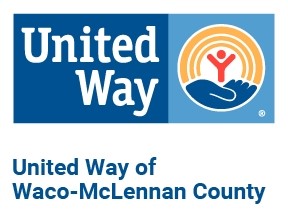 GlossaryImpact Framework Terms:Impact Framework – the United Way of Waco-McLennan County’s priority areas for funding (“pillars” in Children, Families and Communities), including goal areas and strategies for each pillar.Pillar Area – a primary focus area for United Way’s funding and impact (e.g. Children, Families, and Communities)Goal Area – the primary areas of focus for each pillar area, e.g. under “Children”, there are two “goal areas”: Childhood Success and Youth Success.Strategy – the sub-sets under each goal area, e.g. the specific areas of strategic focus to meet the overall pillar goals. Eligibility Checklist Terms: Eligibility Checklist – The first step in the Application Process which all organizations interested in applying for United Way grant funding must enter & pass in order to be invited to submit a full grant application. 2023-24 Grant Eligibility Checklist in the United Way Grant Portal accessible by request by emailing grants@unitedwaywaco.org. The Checklist consists of:Organizational Basic Eligibility QuestionsProgrammatic Basic Eligibility Questions Basic Eligibility Document UploadsThe Checklist as a whole will be reviewed by UW staff and the United Way Impact & Engagement Committee, who will then decide who to invite to submit a full grant application. Equity – The fair treatment, access, opportunity, and advancement for all people, while at the same time striving to identify and eliminate barriers that have prevented the full participation of some groups. Improving equity involves increasing justice and fairness within the procedures and processes of institutions or systems, as well as in their distribution of resources. Tackling equity issues requires an understanding of the root causes of outcome disparities within our society.Inclusion – The act of creating environments in which any individual or group can be and feel welcomed, respected, supported, and valued to fully participate. An inclusive and welcoming climate embraces differences and offers respect in words and actions for all people. It’s important to note that while an inclusive group is by definition diverse, a diverse group isn’t always inclusive. Increasingly, recognition of unconscious or ‘implicit bias’ helps organizations to be deliberate about addressing issues of inclusivity.Measureable and Meaningful Results – this phrase references program and client data collection and analysis for specific programmatic use (e.g. to better understand, reach or serve the program’s target population; to determine “how well” a program’s services are implemented; to determine whether clients are “better off” as a result of the program, etc.)    Program Description – a brief overview of your program; it may include description of your program’s primary services and activities, clients served/target population, and/or main goals and objectives